Name of Your Organization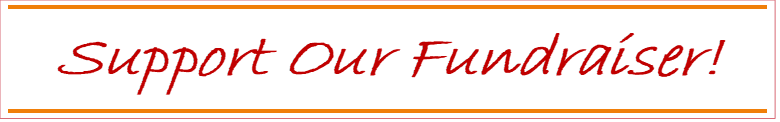 WHY:                                     We’re raising money for a new playground ORANIZATION GOAL:	For our students to participate and sell 20 items or more.FORMS/MONEY DUE:	October 10th, 2021                                              Preferred payment by cash.                                               Make checks payable to: DELIVERY INFORMATION:	A message will be sent home with date, time, and details.CONTACT INFORMATION:     For any questions, please contact: Sally Smith                                                 860-555-1212 or sallysmith@gmail.com$10 Van Wyk Gourmet Popcorn Fundraiserhttps://ad145d12-6b6b-430d-a3af3cb187d6583c.filesusr.com/ugd/5fe0a6_b0fdbdb8cb53457a9656ecdb3cd52174.pdf- Copy and paste the brochure link(s) above and share it with your family and friends by sending emails, sending text messages, and posting on social media pages such as Facebook, Instagram, and Twitter. We also suggest creating a Facebook Event, and send the links through Facebook Messenger. Explain why we are fundraising, invite your supporters to view the brochure and shop. They will love to support our fundraiser by ordering popcorn for their home, office, and for gift-giving. - Send messages three times to your participants; 1) to announce the start of our fundraiser, 2) half-way through our fundraiser as a reminder, and 3) a few days before our fundraiser ends as a last chance to order message. - Invite your supporters to contact you by phone, email, text, etc., to place an order. Choose how you wish to accept payment: Cash, PayPal, Cash Apps such as Venmo, mail a Check or Money Order, etc.  - Add your supporters order and amount of payment received onto the order form. - Deliver your order forms and payments (in-person, mailing Checks/Money Orders, by PayPal, or by Cash Apps.) - We will collect your order form and payments by (choose whether students are dropping off packets at your school office, by curbside drop-off, by mail with customer checks and a parent check for cash collected.)- We will send an update with a delivery date and pick-up instructions. (Your organization might include details for location, if you will be scheduling a curbside pickup, etc.      We do not endorse Door-To-Door Sales! Share with your Family, Friends, and Co-Workers!